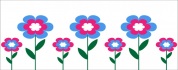 June 2023Prayer CalendarCEF® of Franklin-Fulton Counties, PADr. Dan Russell, Director“. . . Help us, O LORD our God;for we rest on Thee . . . ” 2 Chronicles 14:11 1.  Thurs.  Give thanks for the faithful Good News Club workers who served during the 2022-23 school year. 2.  Fri.  Praise for finances provided for scholarships, supplies, and operating expenses for camp, and pray God will continue to supply the daily financial needs of the ministry. 3.  Sat.  Pray for safety at the Work Day at camp today. This is also a make-up day for Junior Counselors who were unable to come to the previous meetings. 4.  Sun.  Pray God will preserve Good News Camp staff and volunteers from Satan’s attacks on their families and schedules this summer. 5.  Mon.  Pray for all staff, including teachers, junior counselors, lifeguards, bus drivers, and nurses, to be in place when camp begins. 6.  Tues.  Pray for CEF President Jeremiah Cho. Pray God will continue to bless him, his family, and the worldwide ministry under his leadership. 7.  Wed.  Pray camp teachers will immerse themselves in God’s Word as they prepare to teach the Bible lesson series: “Surf’n God’s Word: In Search of Truth.” 8.  Thurs.  Praise God for the junior staff serving at camp this summer – Colin Donatto, Matthew Hansen, Emily Kilcup, Ryan Kilcup, Kristen McKenrick, Garrett Oberholzer, Caleb Schroder, Madison Seal, Molly Stouffer, and Jeffrey Yeager! Pray they will have wisdom in preparation and will grow closer to God through the experience. 9.  Fri.  Some of the junior staff are raising support. Pray for financial support to come in for them.10.  Sat.  Ask for God’s protection on children traveling to and from camp this summer.  Also, pray for good behavior on the buses.11.  Sun.  Pray parents will be concerned about the spiritual needs of their children and make attending Sunday School and church a priority in their families.12.  Mon.  Camp begins today! Pray that God’s Word will work in the hearts of campers and workers alike as they learn to “be ye doers of the Word.” James 1:2213.  Tues.  Pray that Michelle Baranowske will help the campers develop a vision for the spread of the gospel as she presents CEF’s SPAN™ (Sponsor-A-National™) program.14.  Wed.  Pray that God will protect workers and children from illness and injury at camp this summer.15.  Thurs.  As the committee meets tonight, pray God will give wisdom for each decision.16.  Fri.  Pray for the Holy Spirit’s leading and working as camp teachers counsel each of their campers during Quiet Time in the afternoon.17.  Sat.  Pray many new children enroll in The Mailbox Club, call the Tel-A-Story® phone number, and download the U-Nite app.  18.  Sun.  Pray for the salvation of an unsaved father you know, and pray that saved fathers will be the spiritual leaders of their homes.19.  Mon.  Pray for safety and hearts that are tender to the Word of God at camp this week.20.  Tues.  Pray that children will be burdened for the souls of other children around the world as Dana Hadigian represents World Vision as the camp missionary this week.21.  Wed.  Pray that children would know that God is their “refuge and strength, a very present help in trouble.” (Psalm 46:1)22.  Thurs.  Ask God to protect Mark Victor Teeter Memorial Park from storms and flooding.23.  Fri.  Ask God to guide camp nurses as they make decisions regarding medical treatment.24.  Sat.  Pray Zechariah 4:6 for summer staff and volunteers. “Not by might, nor by power, but by My Spirit, saith the LORD of hosts.”  25.  Sun.  Pray for Dr. Dan be an encouragement to the congregation as he speaks at Brownsville Church of God today.26.  Mon.  Pray for God to send children to camp today whose hearts are ready to hear the gospel and to apply Biblical truths to their lives.27.  Tues.  Pray for the campers to be excited about missions this week as Ann Yorty shares about the country of Russia and the ministries of  “Russia Carelift” and “Unto.” 28.  Wed.  Pray for wisdom for the camp staff for each unique situation that they face throughout the camp week.29.  Thurs.  Pray for the children in the country of North Korea to be reached with the gospel.30.  Fri.  “I am the vine, ye are the branches: He that abideth in Me, and I in him, the same bringeth forth much fruit: for without Me ye can do nothing.” (John 15:5)  Please pray for Dr. Dan, Michelle, Nathan, Lori, and all of the camp staff to live the truth of this verse.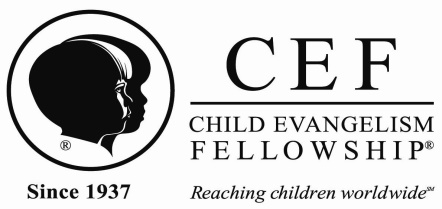 